Проект на тему: Создание станции «Насекомые» . Воспитатель Фролова Т.В.Паспорт проектаВид проекта: информационный, групповойПродолжительность проекта: долгосрочный (2017-2018гг.)Участники проекта: дети старшей группы, воспитатели, родителиАктуальность темы: насекомые – самая многочисленная группа животных. Мы считаем, что детям всегда интересно смотреть на полет шмеля, порхание бабочки, слушать стрекотание кузнечика. Детям хочется узнать - зачем же пчела кружит над цветком, как устроен муравейник, чем питается божья коровка. Проект поможет узнать детям больше об этой группе животных и научить   правильному отношению к ним.Цель проекта: познакомить детей с миром насекомых.Задачи проекта:- развивать умение обобщать насекомых по существенным признакам;- воспитывать интерес к насекомым, желание узнать о них что-то новое;- формировать реалистические представления о природе;- воспитывать любознательность.Предполагаемый результат:Создание станции «Насекомые» на экологической тропинке на территории детского сада.Совершенствование уровня знаний детей о насекомых и их роли в природе.Повышение уровня экологических знаний родителей.Роль родителей в реализации проекта:изготовление насекомых из различных материалов для украшения участка,изготовление эмблемы станции,приобретение настольно-печатных игр соответствующего содержания,приобретение трафаретов насекомых.Участие специалистов в реализации программы:подбор музыкального репертуара музыкальным руководителем,помощь логопеда в подборе пальчиковой гимнастики соответствующего содержания,подбор физических упражнений инструктором по физической культуре.Продукты проектной деятельности:Поделки из бросового материала, бумаги, пластилина, соленого теста, бисера.Альбом рисунков «Насекомые»Коллаж «На лесной полянке»Стенгазета «Берегите насекомых!»Эмблема станцииСтанция «Насекомые» экологической тропинки Формы работы по реализации проекта: Родительское собрание:«Экологическое воспитание детей в д/с и дома».Презентация проекта:Подведение итогов, создание  станции «Насекомые» на экологической тропинке . Постановка экологической сказки. Литература:Система экологического воспитания в ДОУ. Автор-составитель О.Ф.ГорбатенкоВ.Н.Волчкова, Н.В.Степанова Конспекты занятий в старшей группе детского сада. Экология.В.Н.Волчкова, Н.В.Степанова Конспекты занятий в старшей группе детского сада. Познавательное развитие.Л.Б.Фесюкова, О.О.Григорьева Времена года. Комплексные занятия для детей 4 – 7 лет.А.Н.Малышева. Аппликация в детском саду.Г.И.Долженко. 100 поделок из бумаги.И.А.Лыкова. Изобразительная деятельность в детском саду.С.В.Соколова. Оригами для старших дошкольников.http://stranamasterov.ru/node/2452http://doshvozrast.ru/konspekt/konspekt01.htmhttp://www.doumarx.ru/publ/ehkologija/konspekt_zanjatija_po_ehkologii_quot_nasekomye_osenju_quot_starshaja_gruppa/3-1-0-48Удивительные бабочки из пластикаЯркие бабочки из пластиковых бутылок своими руками способны украсить как городскую квартиру, так и беседку на даче. Процесс их изготовления очень простой и увлекательный, а главное – Вы можете подключить к нему ребенка!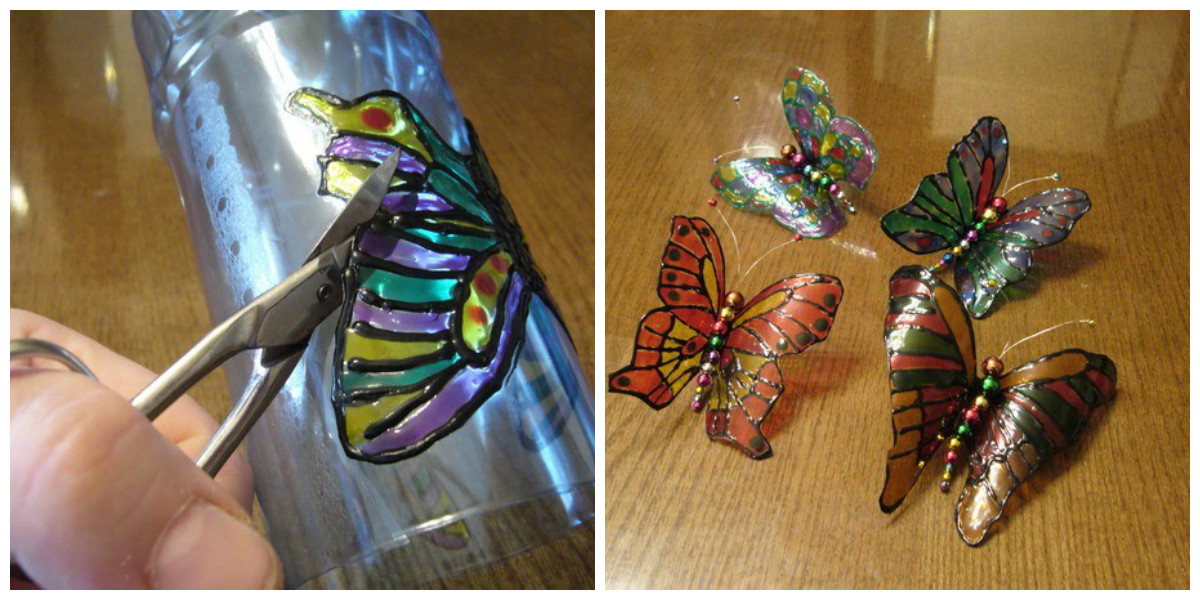 Набор для творчества стандартен:пластиковая бутылка (ее цвет не имеет значения);ножницы;лист картона;карандаш;проволока;акриловые краски;бусинки разных размеров.Создание бабочки из пластиковых бутылок пошагово:Вырежьте среднюю часть бутылки.На картоне нарисуйте шаблонную заготовку будущей бабочки и вырежьте ее.Обведите заготовку, приложив ее к пластику, и аккуратно вырезайте по контуру.Прикрепите проволоку на линию изгиба.Разукрасьте крылышки по собственному желанию и оформите их бусинами.Вариантов оформления существует огромное множество, вот некоторые наиболее интересные из них для Вашего вдохновения: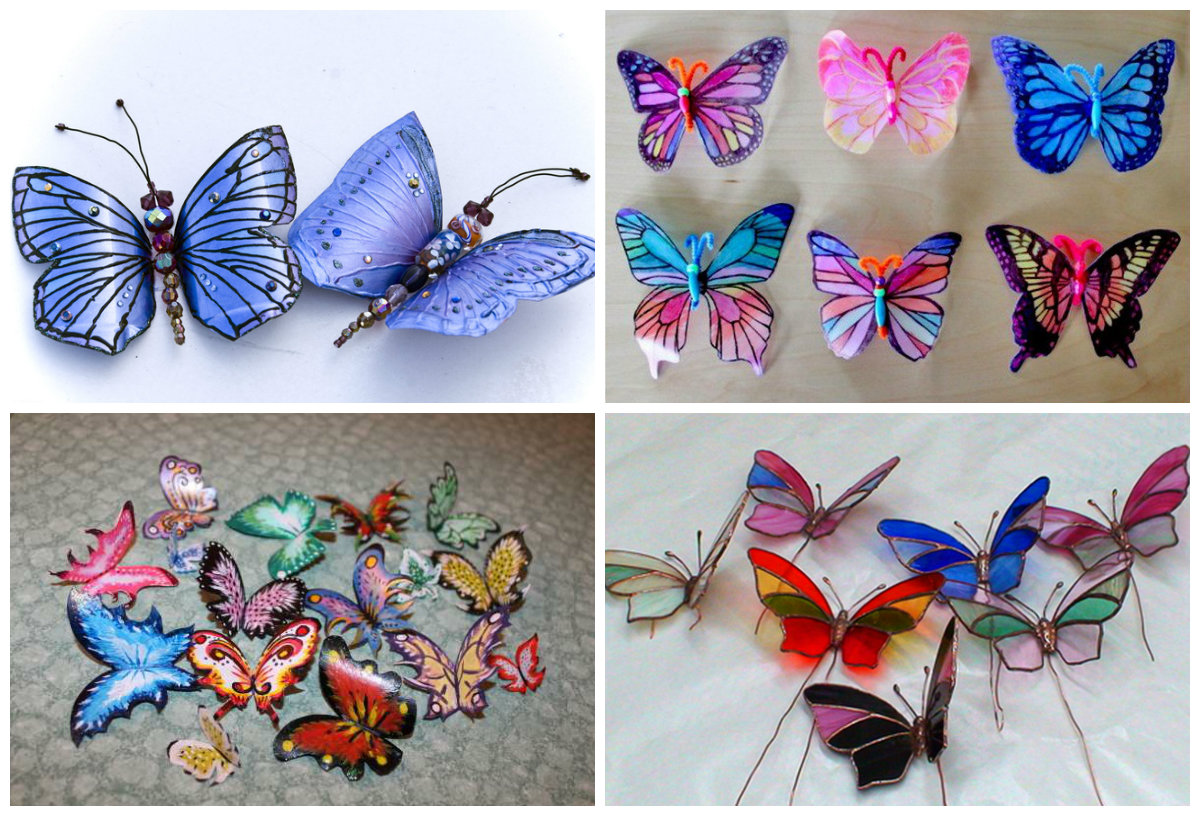 Такие разные божьи коровкиСоздавать божьих коровок из пластика можно разными способами, а также из разных частей самой бутылки. Предлагаем Вам наиболее популярные варианты.Вариант №1 – Божья коровка из пластиковых бутылокВам понадобится:2 пластиковых бутылки 0,5 л (черный пластик) и 1 л (красный пластик);клей или степлер;ножницы;акриловые краски.Ход работы:Литровая бутылка будет играть роль туловища.Красные крылышки божьей коровки вырезаем из бутылочки, которая размером побольше.Рисуем на крыльях черные точки краской.Крепим крылышки к тельцу клеем для пластика или степлером.Оформляем глазки и усики (можно тоже из пластика).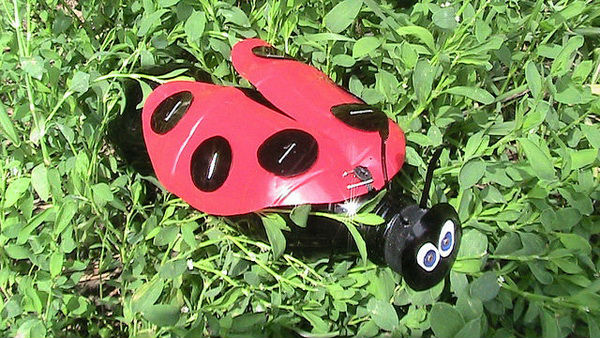 Вариант №2 – Божья коровка из пластиковых ложекВам понадобится:маленькая пластиковая бутылочка;2 пластиковых ложки;черная и красная акриловые краски;клей.Ход работы:Бутылочку окрашиваем в черный цвет, а два черенка от ложечек – в красный с черными точечками.Приклеиваем черенки к горлышку бутылки.Дополняем глазками и ротиком.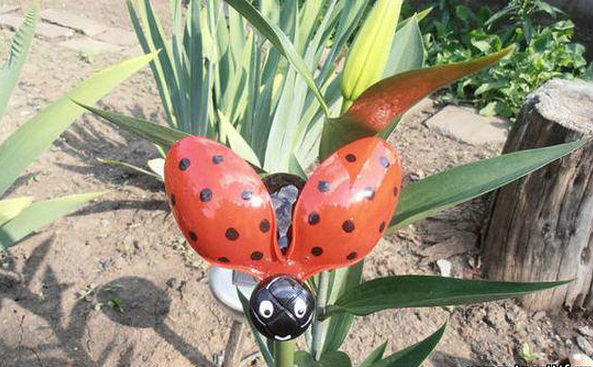 Вариант №3 – Божья коробка из пробкиВам понадобится:крышечка от пластиковой бутылки;краски.Ход работы:Крошечную божью коровушку можно сделать из обыкновенной крышечки, просто разукрасив ее соответствующим образом. Она может стать как игрушкой для малыша, так и магнитиком на холодильник. Для этого достаточно лишь прикрепить к ней магнит или двухсторонний скотч.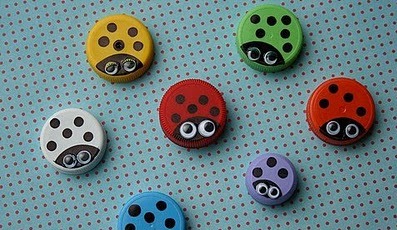 Теперь Вы знаете, что не стоит торопиться выбрасывать пустые пластиковые бутылки, ведь из них можно легко и быстро смастерить симпатичных божьих коровок вместе с малышом.Разделы программыВиды детской деятельностиФизическая деятельностьУтренняя гимнастика «Насекомые»Бодрящая гимнастика «Жуки»Пальчиковая гимнастика- «Пчела»- «Божьи коровки»- «Трудолюбивая пчелка»Зрительная гимнастика- «Муравьи»Дыхательное упражнение- «Отправь пчелку в полет за нектаром»Беседы:- Осторожность на лугу- Что делать, если ужалили пчела?Познавательно-исследовательская деятельностьБеседы:- Роль человека в жизни насекомых- Какие насекомые первыми появляются после зимы- Муравьи – санитары леса- Кто такая стрекоза- Мохнатый шмель- Трудолюбивые пчелы- «…Совсем как огуречик»- «Какая коровка, скажите, пока Еще никому не дала молока?»- Живые цветы (о бабочках)Игры:- Летает – не летает- Четвертый лишний- Сложи картинку- Найди пару- Угадай правило- Бабочка выбирает любимый цветокОрганизация выставки детских книг о природе.Ручной труд:- Изготовление из фантиков и бумаги бабочек .- Стрекозы в технике модульное оригами.- Бабочки из бросового материала.Труд на участке:- Устройство клумбы и посадка цветов для привлечения бабочек и пчел.- Благоустройство участкаПознаниеРассматривание альбома «Насекомые»Просмотр фильма о жизни бабочекНаблюдения:- за бабочками,- муравьиная тропа ,- за шмелями,- за стрекозами,- за божьими коровками,- за кузнечиками,-за червяками,- какие цветы нравятся пчелам больше всего.НОД:- «Кто такие насекомые»- «Таинственный мир насекомых»- «Насекомые и цветы созданы друг для друга»- «Стрекоза» (интеграция природы и лепки)- «Бабочки» (интеграция природы и конструирования из природного материала)- «Пчелы» (интеграция природы и ручного труда)Вечер загадок о насекомых.Художественное творчествоИзготовление коллажа «На лесной полянке».Лепка из пластилина «Божья коровка».Аппликация из бумаги в технике обрывания «Стрекоза».Рисование насекомых в альбомах для раскрашивания.Выпуск стенгазеты «Берегите насекомых!»Создание эмблемы станцииЧтение художественной литературыК.Чуковский «Тараканище»В.Зотов «Божья коровка», «Кузнечик»Е.Серова «Добрый великан»Ю.Дмитриев «Муравей – красная точка», «У меня дома пчела»С.Баруздин «Пчела»Е.Фейерабенд «Кузнечики»Заучивание стихов о насекомыхтМузыкаИгровое упражнение«Гусеница»СлушаниеН.А.Римский-Корсаков «Полет шмеля»Этюд«Пляска бабочек» муз Е.ТиличеевойПение«Не обижайте муравья» муз. Г.Гладкова, слова «В.Степанова